به نام ایزد  دانا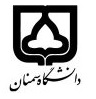 (کاربرگ طرح درس)                   تاریخ بهروز رسانی:20/04/1400دانشکده     دامپزشکی                                                     نیمسال دوم سال تحصیلی 1400-1399بودجهبندی درسمقطع: کارشناسی■  کارشناسی ارشد□  دکتری□مقطع: کارشناسی■  کارشناسی ارشد□  دکتری□مقطع: کارشناسی■  کارشناسی ارشد□  دکتری□تعداد واحد: نظری3 عملی...تعداد واحد: نظری3 عملی...فارسی: آشنایی با بیماریهای دامیفارسی: آشنایی با بیماریهای دامینام درسپیشنیازها و همنیازها:پیشنیازها و همنیازها:پیشنیازها و همنیازها:پیشنیازها و همنیازها:پیشنیازها و همنیازها:لاتین: Disease Of Animalsلاتین: Disease Of Animalsنام درسشماره تلفن اتاق:شماره تلفن اتاق:شماره تلفن اتاق:شماره تلفن اتاق:مدرسین: مرتضی کیوانلو. حمیدرضا محمدی. حسام الدین اسکافیانمدرسین: مرتضی کیوانلو. حمیدرضا محمدی. حسام الدین اسکافیانمدرسین: مرتضی کیوانلو. حمیدرضا محمدی. حسام الدین اسکافیانمدرسین: مرتضی کیوانلو. حمیدرضا محمدی. حسام الدین اسکافیانمنزلگاه اینترنتی:منزلگاه اینترنتی:منزلگاه اینترنتی:منزلگاه اینترنتی:پست الکترونیکی:    mkeywanloo@semnan.ac.ir پست الکترونیکی:    mkeywanloo@semnan.ac.ir پست الکترونیکی:    mkeywanloo@semnan.ac.ir پست الکترونیکی:    mkeywanloo@semnan.ac.ir برنامه تدریس در هفته و شماره کلاس:برنامه تدریس در هفته و شماره کلاس:برنامه تدریس در هفته و شماره کلاس:برنامه تدریس در هفته و شماره کلاس:برنامه تدریس در هفته و شماره کلاس:برنامه تدریس در هفته و شماره کلاس:برنامه تدریس در هفته و شماره کلاس:برنامه تدریس در هفته و شماره کلاس:اهداف درس: آشنایی با بیماری های رایج و تعریف بیماری و آشنایی عوامل خطر مهم اقتصادی و بهداشتی در بروز آنهااهداف درس: آشنایی با بیماری های رایج و تعریف بیماری و آشنایی عوامل خطر مهم اقتصادی و بهداشتی در بروز آنهااهداف درس: آشنایی با بیماری های رایج و تعریف بیماری و آشنایی عوامل خطر مهم اقتصادی و بهداشتی در بروز آنهااهداف درس: آشنایی با بیماری های رایج و تعریف بیماری و آشنایی عوامل خطر مهم اقتصادی و بهداشتی در بروز آنهااهداف درس: آشنایی با بیماری های رایج و تعریف بیماری و آشنایی عوامل خطر مهم اقتصادی و بهداشتی در بروز آنهااهداف درس: آشنایی با بیماری های رایج و تعریف بیماری و آشنایی عوامل خطر مهم اقتصادی و بهداشتی در بروز آنهااهداف درس: آشنایی با بیماری های رایج و تعریف بیماری و آشنایی عوامل خطر مهم اقتصادی و بهداشتی در بروز آنهااهداف درس: آشنایی با بیماری های رایج و تعریف بیماری و آشنایی عوامل خطر مهم اقتصادی و بهداشتی در بروز آنهاامکانات آموزشی مورد نیاز:امکانات آموزشی مورد نیاز:امکانات آموزشی مورد نیاز:امکانات آموزشی مورد نیاز:امکانات آموزشی مورد نیاز:امکانات آموزشی مورد نیاز:امکانات آموزشی مورد نیاز:امکانات آموزشی مورد نیاز:امتحان پایانترمامتحان میانترمارزشیابی مستمر(کوئیز)ارزشیابی مستمر(کوئیز)فعالیتهای کلاسی و آموزشیفعالیتهای کلاسی و آموزشینحوه ارزشیابینحوه ارزشیابی555555درصد نمرهدرصد نمره1- اسمیت براد ف ،1999 .طب داخلی دامهای بزرگ ترجمه مرتضی گرجی دوز ، نیما فرزانه ، محمد مهدی علوی، افشین رئوفی، حسام الدین سیفی، غالمرضا افشاری، سید حسین مرجانمهر(، جلد سوم، صفحات 585-584( انتشارات نوربوش(.2- جواد خوش‌نگاه (1396) طب داخلی حیوانات کوچک همراه با دارونامه‌ی تخصصی. نشر جهاد دانشگاهی دانشگاه فردوسی مشهد1- اسمیت براد ف ،1999 .طب داخلی دامهای بزرگ ترجمه مرتضی گرجی دوز ، نیما فرزانه ، محمد مهدی علوی، افشین رئوفی، حسام الدین سیفی، غالمرضا افشاری، سید حسین مرجانمهر(، جلد سوم، صفحات 585-584( انتشارات نوربوش(.2- جواد خوش‌نگاه (1396) طب داخلی حیوانات کوچک همراه با دارونامه‌ی تخصصی. نشر جهاد دانشگاهی دانشگاه فردوسی مشهد1- اسمیت براد ف ،1999 .طب داخلی دامهای بزرگ ترجمه مرتضی گرجی دوز ، نیما فرزانه ، محمد مهدی علوی، افشین رئوفی، حسام الدین سیفی، غالمرضا افشاری، سید حسین مرجانمهر(، جلد سوم، صفحات 585-584( انتشارات نوربوش(.2- جواد خوش‌نگاه (1396) طب داخلی حیوانات کوچک همراه با دارونامه‌ی تخصصی. نشر جهاد دانشگاهی دانشگاه فردوسی مشهد1- اسمیت براد ف ،1999 .طب داخلی دامهای بزرگ ترجمه مرتضی گرجی دوز ، نیما فرزانه ، محمد مهدی علوی، افشین رئوفی، حسام الدین سیفی، غالمرضا افشاری، سید حسین مرجانمهر(، جلد سوم، صفحات 585-584( انتشارات نوربوش(.2- جواد خوش‌نگاه (1396) طب داخلی حیوانات کوچک همراه با دارونامه‌ی تخصصی. نشر جهاد دانشگاهی دانشگاه فردوسی مشهد1- اسمیت براد ف ،1999 .طب داخلی دامهای بزرگ ترجمه مرتضی گرجی دوز ، نیما فرزانه ، محمد مهدی علوی، افشین رئوفی، حسام الدین سیفی، غالمرضا افشاری، سید حسین مرجانمهر(، جلد سوم، صفحات 585-584( انتشارات نوربوش(.2- جواد خوش‌نگاه (1396) طب داخلی حیوانات کوچک همراه با دارونامه‌ی تخصصی. نشر جهاد دانشگاهی دانشگاه فردوسی مشهد1- اسمیت براد ف ،1999 .طب داخلی دامهای بزرگ ترجمه مرتضی گرجی دوز ، نیما فرزانه ، محمد مهدی علوی، افشین رئوفی، حسام الدین سیفی، غالمرضا افشاری، سید حسین مرجانمهر(، جلد سوم، صفحات 585-584( انتشارات نوربوش(.2- جواد خوش‌نگاه (1396) طب داخلی حیوانات کوچک همراه با دارونامه‌ی تخصصی. نشر جهاد دانشگاهی دانشگاه فردوسی مشهدمنابع و مآخذ درسمنابع و مآخذ درستوضیحاتمبحثشماره هفته آموزشیتعریف بیماری ها و بیماری های رایج1بیماری های باکتریایی رایج در دامهای مزرعه 2بیماریهای ویروسی رایج در حیوانات مزرعه3بیماریهای رایج در دامهای کوچک4تشریح علایم اصلی در بیماری های عفونی5بیماری های انگلی رایج در حیوانات مزرعه و روشهای پیشگیری و مبارزه با آنها6مسمومیتهای مهم در دامها7روش های معمول تزریق در دامها8واکسیناسیون در دامهای کوچک9کلیاتی در باب بیماری های مهم مشترک بین انسان و دام10بیماری های متابولیک مهم در دامهای بزرگ11بیماریهای متابولیک و تغذیه ای در حیوانات کوچک12بررسی اجمالی داروهای معمول مورد استفاده در حیوانات مزرعه13بررسی داروهای روتین در حیوانات کوچک14نشانه های کالبدگشایی مهم در بیماری های مهم دامهای مزرعه15تشریح بیماریهای تولید مثلی16